SEMİNER DEĞERLENDİRME FORMU………………  Ana Sanat/Bilim Dalı BaşkanlığınaDanışmanlığını yürüttüğüm yukarıda bilgileri verilen Sanat/Bilim Dalımız öğrencisinin “Seminer” bilgileri ve başarı durumu aşağıda belirtilmiştir. Bilgilerinize arz ederim.  		İmzaSEMİNER BİLGİLERİEKİ:	1 Adet Seminer Katılımcı Listesi	1 Adet Seminer Sunumunun PDF formatında (1 sayfada 6 yansı olacak şekilde) çıktısı SEMİNER KATILIMCI LİSTESİBu liste gerektiği kadar çoğaltılabilir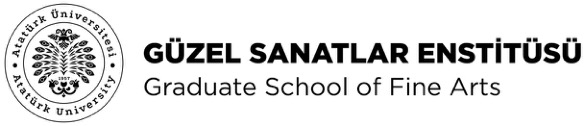         Seminer DuyurusuSEMİNER BAŞLIĞINI BURAYA YAZINIZÖğrencinin Adı SOYADI(Yüksek Lisans Öğrencisi)Danışman: Unvan Adı SOYADIYer: …..Tarih: …/…/20.. Saat: XX:00Öğrencinin Adı ve SoyadıAna Sanat/Bilim DalıSanat/Bilim Dalı Öğrencinin Kayıtlı Olduğu Program TürüSeminer BaşlığıTarihSaatYerBaşarı Durumu  Başarılı                              BaşarısızS.NoAdı SOYADIİmza123456789101112131415161718192021222324252627282930